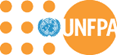 UNFPA South Africa Country OfficeTerms of Reference:Internship – Communications SupportDuty Station: 	UNFPA South AfricaLocation:	Pretoria, South AfricaDuration:	15 February 2019 – 31 July 2019 Introduction UNFPA is the United Nations reproductive health and rights agency that leads in delivering a world where every pregnancy is wanted, every childbirth is safe and every young person’s potential is fulfilled. Our work is aimed at accelerating progress towards universal access to sexual and reproductive health and rights, including reducing maternal mortality, the unmet need of family planning, new HIV infections and gender based violence. UNFPA also works on population and development.Purpose of the internshipUNFPA is seeking the services of three competent Communications Interns to support the visibility of UNFPA programme work in South Africa.  The interns will be responsible for supporting UNFPA’s internal & external communications, with the purpose of enhancing knowledge and visibility of UNFPA’s work.  A particular focus will be to enhance digital communications and social media. 3. ResponsibilitiesUnder the guidance of the UNFPA South Africa (SA) Programme Analyst: Communications, Advocacy and Partnership Building, each intern will be assigned to support communication on one technical area (reproductive health, adolescent and gender, or population and development). Responsibilities will include:3.1 Communications SupportAssist in organizing outreach activities including communication and awareness raising and use of social media to communicate project results;Contribute to the preparation and finalization of various communication products including newsletters, fundraising briefing kits, and programme information packages; Support social media coverage of important UNFPA events and initiatives;Support integration of content and platforms for internal communications, in collaboration with other colleagues from both regional and country levels.3.2. Multimedia communication support:Enhance UNFPA’s branding across a wide-variety of online platforms, including UNFPA's global site, regional portals and country offices sites;Contribute to a consistent visual image, including uniform fonts, formatting, icons, images, layout techniques, and modularization;  Apply consistent graphic design, page layout, templates, banners and logos;Support utilisation of multimedia platforms to promote UNFPA brands3.3. Provide media support:  Support the coordination of media interviews during key events and media engagements;Distribute speeches during press conferences;Support the media tracking of coverage.4. DeliverablesMonthly report on tasks carried out.             5. Organizational setting and Logistics  The interns are expected to work from the UNFPA South Africa in Pretoria.  A desk, a landline phone and internet connection will be made available at the Country Office for the duration of the assignment.            6. CompetenciesCommunication:-Speaks and writes clearly and effectively-Listens to others, correctly interprets messages from others and responds appropriately-Asks questions to clarify, and exhibits interest in having two-way communication-Tailors language, tone, style and format to match the audience-Demonstrates openness in sharing information and keeping people informedTeamwork:-Works collaboratively with colleagues to achieve organizational goals-Solicits input by genuinely valuing others’ ideas and expertise; is willing to learn from others-Places team agenda before personal agenda-Supports and acts in accordance with final group decision, even when such decisions may not entirely reflect own position-Shares credit for team accomplishments and accepts joint responsibility for team shortcomingsClient Orientation:-Considers all those to whom services are provided to be “clients” and seeks to see things from clients’ point of view-Establishes and maintains productive partnerships with clients by gaining their trust and respect-Identifies clients’ needs and matches them to appropriate solutions-Monitors on-going developments inside and outside the client's’ environment to keep informed and anticipate problems-Keeps clients informed of progress or setbacks in projects-Meets timeline for delivery of products or services to client7. EducationApplicants must at the time of application meet one of the following requirements:a. Be enrolled in a graduate school programme (second university degree or equivalent, or higher);b. Be enrolled in the final academic year of a first university degree program (minimum Bachelor's level or equivalent);c. Have a first degree qualification with at least 1 year working experience8. Application ProcessInterested applicants are requested to submit a CV and brief motivation letter to: zaf.admin@unfpa.org by close of business on 8 February 2019. After this closing date, communication will only be limited to shortlisted applicants. Should you not hear from us after two weeks of the closing date, kindly take your application as unsuccessful.                 9. Financial aspects              Interns do not receive a salary or any other form of remuneration from UNFPA. The costs associated with an internship will have to be originated by the selected candidate himself/herself including meeting living expenses as well as make their own arrangements for accommodation, travel and other requirements. In addition, applicants must have medical insurance for the duration of the internship.             10. Intellectual Property              All information pertaining to this assignment (documentary, digital, cyber, project documents, etc.) belonging to UNFPA, which the intern may come into contact with in the performance of his/her, duties under this assignment shall remain the property of UNFPA who shall have exclusive rights over their use.